NAME OF THE MEDICINAL PRODUCT AND STRENGTH{(Invented) name strength pharmaceutical form}QUALITATIVE AND QUANTITATIVE COMPOSITIONExcipient(s)A full list of excipientsPHARMACEUTICAL FORMThe scoreline is only to facilitate breaking for ease of swallowing and not to divide into equal doses.The tablet can be divided into equal halves.The tablet should not be divided.Clinical particularsTherapeutic indications:{X} is indicated in <adults> <neonates> <infants> <children> <adolescents><aged {x to y}> <years> <months>Posology and method of administrationPosologyPediatric population<The <safety> <and> <efficacy> of {X} in children aged {x to y}<months> <years> {or any other relevant subsets e.g. weight, pubertal age, gender} <has> <have> not <yet> been established.><No data are available.> <Currently available data are described in Section <4.8> <5.1> <5.2> but no recommendation on a posology can be made.><{X} should not be used in children aged {x to y} <years> <months>{or any other relevant subsets e.g. weight, pubertal age, gender} because of <safety> <efficacy> concern(s).><There is no relevant use of {X} <in the pediatric population> <in children aged {x to y} <years>, <months> {or any other relevant subsets e.g. weight, pubertal age, gender} <in the indication...><{X} is contraindicated in children aged {x to y} <years> <months> {or any other relevant subsets e.g. weight, pubertal age, gender} <in the indication> (see Section 4.3).Method of administrationContraindicationsHypersensitivity to the active substance(s) or to any of the excipients <or{name of the residue(s)}.Special warnings and precautions for useInteraction with other medicinal products and other forms of interactionNo interaction studies have been performed.Interaction studies have only been performed in adults.Pregnancy and lactationWomen of childbearing potentialContraception in males and femalesPregnancyBreastfeedingFertilityEffects on ability to drive and use machines{Invented name} has <no <or negligible> influence> <minor influence>,<moderate influence> <major influence> on the ability to drive and use machines.No studies on the effects on the ability to drive and use machines have been performed.Not relevant.Undesirable effectsOverdoseNo case of overdose has been reported.PHARMACOLOGICAL PROPERTIESPharmacodynamic propertiesPharmacotherapeutic groupMechanism of actionPharmacodynamic effectsClinical efficacy and safetyPediatric populationPharmacokinetic propertiesPreclinical safety dataNon-clinical data reveal no special hazard for humans based on conventional studies of safety pharmacology, repeated dose toxicity, genotoxicity, carcinogenic potential, toxicity to reproduction and development.Effects in non-clinical studies were observed only at exposures considered sufficiently in excess of the maximum human exposure indicating little relevance to clinical use.Adverse reactions not observed in clinical studies, but seen in animals at exposure levels similar to clinical exposure levels and with possible relevance to clinical use were as follows:PHARMACEUTICAL PARTICULARSList of excipientsIncompatibilitiesNot applicable.In the absence of compatibility studies, this medicinal product must not be mixed with other medicinal products.This medicinal product must not be mixed with other medicinal products.Shelf lifeSpecial precautions for storageNature and contents of containerSpecial precautions for disposal and other handlingMarketing Authorization holder name and addressDrug Authorization numberDate of first authorizationDate of revision of the textAnnexure-1Annexure-1Annexure-1Annexure-1Annexure-1Annexure-1Annexure-1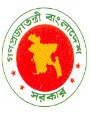 FORM Title: Summary Product Characteristics (SmPC)FORM Title: Summary Product Characteristics (SmPC)FORM Title: Summary Product Characteristics (SmPC)FORM Title: Summary Product Characteristics (SmPC)FORM Title: Summary Product Characteristics (SmPC)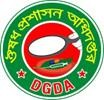 Form No.Version No.Effective DateReview DateAuthorized byDatePage No.NRA-MA-018/F01-0101DEC’ 21DEC’ 2601 of 03Annexure-1Annexure-1Annexure-1Annexure-1Annexure-1Annexure-1Annexure-1FORM Title: Summary Product Characteristics (SmPC)FORM Title: Summary Product Characteristics (SmPC)FORM Title: Summary Product Characteristics (SmPC)FORM Title: Summary Product Characteristics (SmPC)FORM Title: Summary Product Characteristics (SmPC)Form No.Version No.Effective DateReview DateAuthorized byDatePage No.NRA-MA-018/F01-0101DEC’ 21DEC’ 2602 of 03Annexure-1Annexure-1Annexure-1Annexure-1Annexure-1Annexure-1Annexure-1FORM Title: Summary Product Characteristics (SmPC)FORM Title: Summary Product Characteristics (SmPC)FORM Title: Summary Product Characteristics (SmPC)FORM Title: Summary Product Characteristics (SmPC)FORM Title: Summary Product Characteristics (SmPC)Form No.Version No.Effective DateReview DateAuthorized byDatePage No.NRA-MA-018/F01-0101DEC’ 21DEC’ 2603 of 03